Отдыхаем с пользой.ЛЕТО – любимая пора для детей. Летняя большая перемена дана школьникам для укрепления их здоровья, физической закалки, восстановления сил после долгого учебного года. Летнее время – это обогащение, действие, проба своих сил, освоение и осмысление окружающего мира детьми. А нам, взрослым, важно помочь детям в реализации их творческого потенциала, личностных возможностей каждого ребенка.   Как правило, активный отдых детей проходит в спортивно-оздоровительных лагерях, в санаториях, на пришкольных оздоровительных площадках.Не все дети имеют возможность поехать в загородные лагеря, выехать из города к родственникам. Большой процент детей остается не охваченным организованной деятельностью. Предоставленные сами себе дети подвержены влиянию улицы, дорожно-транспортным происшествиям, несчастным случаям, они невольно попадают в группы риска. Летние площадки - наиболее доступный, а для многих единственный, выход из положения.	С целью организации летнего отдыха и летней занятости учащихся с.п.Сергино, на базе МКУ ДК «Овация» работает детская площадка «Солнышко». Работа площадки в первую очередь нацелена на сохранения и восстановления здоровья детей и подростков. Также проект площадки направлен на нравственные ценности, на этические нормы и культуру поведения детей в обществе. Лето  -  благоприятное время года для укрепления здоровья детей, игр на свежем воздухе.  Детям  необходима смена деятельности, смена впечатлений. Досуг – ребенка тема важная, а потому актуальности своей не потеряет никогда. Каждый родитель стремиться к тому, чтобы создать для своего ребенка условия для полезного досуга.                 С июня по август, каждый будний день, с 15.00 мы ждем ребят. Приоритетные направления деятельности: оздоровительная, образовательная и развлекательная — пребывание на свежем воздухе, проведение оздоровительных, спортивных, культурно-массовых мероприятий, занятий по интересам. Посещая летнюю площадку, ребенок не отрывается от семьи, находится под присмотром педагогов, занят интересными делами, а вечером и в выходные дни он находится в кругу семьи. Летняя площадка, это не только форма организации свободного времени ребёнка, но и  пространство для  живого общения, развития  творческих способностей, освоения новых навыков. Когда у вас мало времени для детей, у них от сидения дома портится характер, отправляйте ребенка на детскую площадку. Это самый простой способ организовать для вашего ребенка полезный досуг.                                                          МКУ ДК «Овация»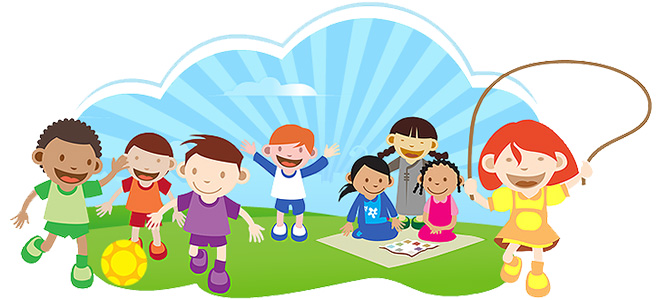 